表 2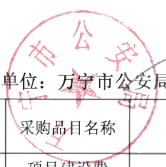 预算单位∶万宁市公安局序号采购品目名称参考规格型号和配置技术参数数量单位是否进 口产品备注一项目建设费1电子数据存储介质 通用写保护工具一款存储介质写保护设备。该设备可从硬件层阻止 写入通道，有效保护存储介质中的数据在获取和分 析过程中的数据安全，从而保证取证工作的司法有 效性与数据完整性。套件包括: SATA电子证据只读设备、SAS电子证据只 读设备、USB3.0电子证据只读设备、FLASH电子证据 只读设备、设备使用方便，即插即用，无需单独安装驱动程序。1套否含税单价2电子数据存储介质 通用复制工具支持磁盘、闪存等介质的复制源存储介质至目标存 储介质、复制源存储介质至目标存储介质镜像文件 、复制源存储介质指定文件至目标存储介质。集成 在设备中1套否含税单价3三合一硬盘转换器主要解决ZIF1.8 英寸、2.5英寸及IDE1.8 英寸、2.5 英寸、3.5英寸接口硬盘之间的转换问题1套否含税单价4转换卡Micro-SATA硬盘转换为标准SATA接口1套否含税单价5串口硬盘转换器SATA转IDE硬盘/IDE硬盘转SATA硬盘。1套否含税单价6读卡器PCMCIA 读卡器，支持PCMCIA 支持USB2.0连接PC。I套否含税单价7多功能读卡器支持多种存储芯片（MS/XD/SD/CF/MMC等），支持 USB3.0 。1套否含税单价8三合一SIM卡读卡 器标准SIM 卡、Micro  SIM卡、Nano  SIM卡、USIM 卡、 CUIM 卡、RUTM 卡、UIM 卡的接口转换。2台否含税单价9接口转换器支持mSATA 硬盘;支持NGFF/M.2 硬盘，支持22mm×   42mm 、22mm×60mm 、22mm×80mm 硬盘尺寸;支持苹  果1.8寸LIF SSD;支持苹果2010/2011  SSD硬盘，如 2010/2011 款MacBook Air SSD等;支持苹果2012    SSD 硬盘， 如2012款MacBook Air SSD和2012款     MacBook Retina PRO SSD等;支持22mm×42mm 、   22mm×60mm 、22mm×80mm 硬盘尺寸;2套否含税单价10免拆机硬盘复制工 具一款用于临机密取的设备，该系统最大限度的利用 目标计算机的各种读取通道，让不拆机获取速度达 到一个新的高度。用于现场便携快速获取，应用于 临机快速获取大容量计算机的数据，可以针对性的 获取整块硬盘或指定分区，并且可以设置获取顺   序，尽可能获取更多关键数据，提供断点续传功   能，提高获取效率。1套否含税单价11校验计算工具支持存储介质物理、逻辑以及各种文件的MD5、  SHA128和SHA256散列值的快速计算，并具有自动比 对功能。集成在设备中1否含税单价12摄像机产品类型:摄像机;静态有效像数:约829 万像素（16:9 ）/约662 万像素（4:3 ）;动态 有效像素:约829 万像素（16:9 ）*1;影像传感器类 型:背照式Exmor  R  CMOS;传感器尺寸:1/2.5 英   寸;光 学 变 焦:20x;  对 焦:自 动;防 抖 功 能:光   圈:  F2.0-3.8;自动快门速度:1/6-1/10000; 支   持;存储介质: SD卡:尺寸:约73mmx  80.5mm  x   173mm （含电池）;液晶屏:3.0 英寸;触摸屏:支  持;滤镜直径:55mm;1台否含税单价13数码相机产品类型:数码单反相机;图像感应器:约22.3×   14.9 毫米;有效像素:约2410 万像素;内置闪光    灯:可收回、手动抬起式闪光灯;，闪光指数:约 12（ISO 100，以米为单位），闪光覆盖范围: 约  17mm 镜头视角，回电时间: 约5秒;自动对焦点:十 字型自动对焦点:最多45点 ※可利用的自动对焦点 、十字型对焦点以及双十字对焦点数量根据所用镜 头不同而异。※中央对焦点兼容F2.8的双十字自动 对焦（使用A组镜头时）;重量:约515 克（含电池、存储卡）/约471 克（仅机身）;尺寸:约131× 102.6×76.2 毫米;1套否含税单价14屏幕录像软件屏幕录像在每秒25帧以上，能够流畅记录所有在屏 幕上显示的操作信息。集成在设备中1否含税单价15镜像文件挂载工具支持将EnCase 、DD、Smart 、ISO 、GHOST 、VMware 等 各种存储介质镜像文件或虚拟机文件加载成为可访 问 分 区 。支持Ghost 文件查看;集成在设备中。1否含税单价16RAID阵列重组设备支持SCSI 、SAS、SATA 、IDE 接口的RAIDO 至RAID6 、 RAID10、RAID50等磁盘阵列重组。集成在设备中1否含税单价17光盘数据提取工具1.专门用来读取因为人为损坏的光碟片资料，凡是   表面有刮伤、污渍、缺口、划伤等的光碟片，往往   无法读取坏掉区域之后的资料，甚至造成当机，利   用此工具应该能拯救大部份的资料                  2.资料救援工具，特别的是在于它主要拯救的资料   是光碟片上的资料，包括 CD、DVD、HD DVD 甚至最  新的蓝光光碟片（Blu-Ray）也都在他支援的范围内。1否含税单价数据恢复工具能够智能化恢复被删除的文档、音频、视频、图像 等 文 件 。一款全能的数据恢复专业设备。高度整合了视频、 数据库、计算机、手机的恢复技术和音视频、图片 、办公文档、压缩文件等类型文件的数据修复技   术，有效的解决各类数据丢失难题。181套否含税单价18数据库数据恢复软 件支持0racle 、SQL   Server、Mysql 、Sybase 等常用数 据库被删除数据的恢复。一款全能的数据恢复专业设备。高度整合了视频、 数据库、计算机、手机的恢复技术和音视频、图片、办公文档、压缩文件等类型文件的数据修复技 术，有效的解决各类数据丢失难题。1套否含税单价19数据库数据提取软 件一个可多重连接的数据库管理工具，让你以单一程序同砖连接到  MySQL、MariaDB 、SQL  Server、    SQLite 、Oracle 和 PostgreSQL 数据库，令管理不 同类型的数据库更加方便。结合了其他的功能，支持大份 MySQL、MariaDB 、SQL  Server、SQLite 、Oracle 和  PostgreSQL  的功 能，包括存储过程、事件、触发器、函数、视图等1套含税单价20内存数据提取工具支持所有Windows 、UNIX 、Mac  OS操作系统内存、网 络连接状态、文件访问状态等各种系统关闭后易丢 失数据的提取和解析。集成在设备中1否含税单价21现场在线数据提取 工具一款专为计算机快速筛查及数据提取设计的便携设 备，集电子数据采集、删除数据恢复、应用程序解 析、取证云平台等领先技术，结合计算机快速筛查 需求，可以在短时间内自动完成用户使用痕迹的提 取及重现工作，有效提高取证调查人员的工作效率支持Windows 、UNIX、Mac OS操作系统中操作系统信 息、网络信息、进程信息、用户记录、密码信息、 浏览器记录、物理内存镜像、介质和分区数据镜像 、取证过程日志及指定文件的提取，并能够对提取 的现场在线数据文件进行多种哈希计算。1套否含税单价22便携式计算机取证 设备一款集只读分析、高速硬盘复制、批量取证、快速  取证分析、动态仿真、并行处理技术于一体，具备  全面勘查取证能力的便携式装备，标配万兆网卡， 可与实验室平台进行高速对接，支持多种只读和复  制接口（IDE 、SATA 、SAS 、USB 、RJ45 ），可以快速 完成现场计算机、手机、视频的快速勘查，还可外  接大屏或投影仪应用于实验室的固定、分析、仿真  等取证分析工作。产品引入智能取证模式，可在接  入存储介质后一键完成日常取证工作，大大提高现  场勘查取证人员的效率，是国内最受欢迎且用户数  最多的一款取证一体化设备，有电子数据取证界的  “瑞士军刀”之称。1套否含税单价23本地终端网络数据 获取工具支持Windows 、UNTX 、MacWindows Mobile、Symbian数据包的获取。0否含税单价24网页数据取证工具一款基于Windows 平台的网站远程提取和固定工具， 可以通过简单的操作步骤，在符合规范的情况下自  动对远程的网站进行固定，满足了对网站取证的需   求。软件实现了屏幕截图（附带URL）、网站镜像、屏 幕录像、实时哈希计算、自动生成在线提取笔录/远  程勘验笔录等功能，并支持自动提取页面中的结构   化数据、脚本扩展，以及自动导入其他浏览器的1套否含税单价25服务器取证一款用于远程主机及云主机勘验的便携式装备，可 快速完成对远程服务器文件的固定工作并提取服务 器系统、网站、数据库等信息，同时还可对提取到 的数据库及网站数据进行重构，有效提高取证人员 的远程勘验效率。1套否含税单价26手机取证塔-手机 卡提取设备手机取证塔是一款多路手机高速并行取证工作站，  实现了人工智能、人体工程学、取证技术三位一    体，适用于实验室取证（以下简称手机塔V4）。手  机塔V4主要由取证主机、手机复制机和取证配件组  成，集结手机密码破解、数据提取/解析/恢复/展示 /分析、生成报告等功能于一体，支持多案件多检材 并行取证，为公检法机关提供高效的手机调查取证  解决方案。此外，还可自由选配手机芯片取证勘查  箱、手机画像系统、分析大师、恢复大师、手机云  勘大师等。1.手机卡提取设备支持SIM、UIM 卡内数据的提取。 2.SIM 卡数据恢复软件能够恢复SIM卡中的短信、通 话记录等数据。                                3.刷机设备在不损坏用户数据情况下，通过刷机获 取root 权限。套否含税单价26手机取证塔-SIM卡 数据恢复软件手机取证塔是一款多路手机高速并行取证工作站，  实现了人工智能、人体工程学、取证技术三位一    体，适用于实验室取证（以下简称手机塔V4）。手  机塔V4主要由取证主机、手机复制机和取证配件组  成，集结手机密码破解、数据提取/解析/恢复/展示 /分析、生成报告等功能于一体，支持多案件多检材 并行取证，为公检法机关提供高效的手机调查取证  解决方案。此外，还可自由选配手机芯片取证勘查  箱、手机画像系统、分析大师、恢复大师、手机云  勘大师等。1.手机卡提取设备支持SIM、UIM 卡内数据的提取。 2.SIM 卡数据恢复软件能够恢复SIM卡中的短信、通 话记录等数据。                                3.刷机设备在不损坏用户数据情况下，通过刷机获 取root 权限。套否含税单价26手机取证塔-刷机 设备手机取证塔是一款多路手机高速并行取证工作站，  实现了人工智能、人体工程学、取证技术三位一    体，适用于实验室取证（以下简称手机塔V4）。手  机塔V4主要由取证主机、手机复制机和取证配件组  成，集结手机密码破解、数据提取/解析/恢复/展示 /分析、生成报告等功能于一体，支持多案件多检材 并行取证，为公检法机关提供高效的手机调查取证  解决方案。此外，还可自由选配手机芯片取证勘查  箱、手机画像系统、分析大师、恢复大师、手机云  勘大师等。1.手机卡提取设备支持SIM、UIM 卡内数据的提取。 2.SIM 卡数据恢复软件能够恢复SIM卡中的短信、通 话记录等数据。                                3.刷机设备在不损坏用户数据情况下，通过刷机获 取root 权限。套否含税单价27手机云勘大师系统 应用模块手机云勘大师系统应用模块.是一款手机云数据取证 系统，支持各类手机应用云端数据的下载固定，支  持加载手机取证案例或提取手机数据后，再提取对  应的手机云端数据，提取完成后手机数据与云端数  据可以进行综合分析，它支持iPhone全系列和       Android 各个品牌全系列手机， 目前已支持主流应用 云端数据的提取，如云备份数据（iCloud 、华为云  等）、交易记录与红包记录（微信、支付宝、淘    宝）、邮件类、微博类、网盘类、出行记录类等各  种应用，并且随着新版本的发布，将逐步提高各类  APP 的支持。1套否含税单价28智能终端取证设备能够实现对智能终端的数据获取、数据恢复、权限 破解与密码绕过，支持智能机、山寨机等多种机   型，其中至少具有两套便携式设备。产品内置【手机解锁及权限获取】、【数据提取及  分析】两大模块，综合了解锁、镜像、提取、分析   、取证报告、案件管理、数据上传等功能。可全面   对取证工作中的各种难点、痛点。提取各类手机的   已删除、未删除的数据，操作简单，提示清晰。1、 支持镜像提取、智能系统、资料储备、解各种锁、  文件分析、镜像吻戏自动备份、自动检测、等功能1台否含税单价29电磁信号屏蔽设备一款专门为信号压制和信号屏蔽而设计的设备，信   号压制和信号屏蔽可保证手机或PAD等通信设备数据  不变，符合GAB11采集设备标准。 （本身带干扰器， 可以完全屏蔽手机信号，可以独立使用）。1套否含税单价30常用网络应用服务器及客户端数据的解码软件能够对各种邮件、即时通信（包括语音、视频聊  天）、P2P、FTP、WEB等服务器及客户端软件存储的 数据进行解码。集成在设备中1否含税单价31隐写文件的识别和 解码工具一款以国情出发，帮助用户搜索隐写文件，并对隐  藏的文件进行提取与分类的隐写扫描破解软件。通  过独特安全算法对被隐写术“加工”后的文件进行  解析，辨别抓取其中隐藏的其他信息，做到一键操  作，快速检译。支持扫描、分析、破译一步到位， 支持图片、文档、压缩包、音视频及其他主流文件  格式的隐藏信息破解软件。1套否含税单价32恶意程序识别工具能够扫描发现Windows 、UNIX 、Mac  OS、Android 、 iOS系统上运行的病毒、木马、自启动程序等恶意程  序。根据系统不同配备不同的杀毒软件。1否含税单价33操作系统仿真运行 工具能够仿真运行原始存储介质中的Windows 、UNIX、 Mac OS、adroid、iOS操作系统而不影响原始存储介 质中存储的数据，能够绕过或者破解开机密码，支 持DD、EO1等常见镜像文件格式，支持32位和64位操 作系统。集成在设备中1否含税单价34日志分析软件能够对常用应用软件日志、系统日志、网络设备日 志等进行统计、关联和分析。集成在设备中0否含税单价34关键字搜索具备对多类编码的关键字进行快速检索.集成在设备 中0否含税单价34存储介质特定应用 数据分析工具支持即时通信内容、邮件内容、上网记录、自启动 程序列表等特定应用数据的分析。集成在设备中0否含税单价35实验室取证综合管 理系统有效管理实验室人员、设备、检材、档案，并用于 日常工作的记录。实验室取证综合管理系统搭配服 务器的硬件版本，实验室取证综合管理系统，是一 款以打造标准化、物联化、智能化为目的，依托当 前电子数据取证实验室建设要求而打造的实验室案 件信息和业务流程综合管理平台。1套否含税单价36服务器机柜42U服务器机柜 600mm*1000mm*2000mm1台否含税单价37交换机16*10/100/1000   Base-T  以 太 网 端 口 ，4*1000 Base-X   SFP光口，交换容量256Gbps ，包转发率:4套否含税单价38取证数据分析系统省厅建设，下发端口，各地区只需建设中转服务器 和光闸.0否含税单价39数据中心服务器UniServer  R4900/R2900 G3  4208（2.1GHz/8 核      	/11MB/85W ）CPU模块（FIO）32GB  2Rx4  DDR4-2933P-R  内存模块（FIO）12LFF 硬盘扩展模块（FIO）8TB 6G   	SATA 7.2K 3.5in EV 512e HDD通用硬盘模块        （FIO）4LFF 硬盘笼模块（CTO&BTO ）PMC G3超级电容模 块（应用在2U板载）（FIO）12Gb 2端口SAS RAID卡（带 	2GB缓存，支持8个SAS口，Mezzanine ）（FIO）4端口GE电 接口MLOM（X722）网卡-360T L3（FIO）800W 交流&240V 高压直流电源模块（FP-R1-白金）（CMCTO）SAS HD转接 电缆-0.49m-（SAS  HD  72pin直）-（SAS  Cable）-（SAS 	HD  72pin弯）2U标准风扇模块（FI0）2U标准滑轨1台否含税单价40中转采集服务器UniServer  R4900/R2900  G3  4110（2.1GHz/8  核 	/11MB/85W ）CPU 模块（FIO）6电源模块*2，32GB  2Rx4 	DDR4-2933P-R 内 存 模 块（FIO）8SFF 硬盘 笼 模 块 	BAY2(FIO)600GB 12G SAS 10K 2.5in EP 512n HDD 通用硬盘模块（FI0）移动USB2.0接口可读写光驱模块 （FIO）12Gb 2端口SAS HBA卡（支持8个SAS口）（FIO）4 端口GE电接口MLOM（X722 ）网卡-36OT  L3（FIO）800W  交 流 &240V 高 压 直 流 电 源 模 块（FP-R1-  白 金）（CMCTO）SAS HD转接电缆-0.71m-（SAS HD 72pin 直）-（SAS  Cable）-（2*（SAS HD  36pin弯））2U标准风 扇模块（FIO）2U标准滑轨1台否含税单价41光闸单向传输系统一款通过分光方式实现数据外网到内网的无反馈单 向传输，并保证内外网物理隔离的网络安全产品。 采用先进的模块化设计，设备经过全方位压力测 试，达到工业级高速高可靠性。集成百兆的传输模 块，实现对各种数据的单向导入。1套否含税单价42计算机取证分析系 统用于对送检物品进行检验，包括服务器、台式机或  笔记本电脑。计算机取证塔，包含计算机取证和计  算机仿真功能。                               1、计算机取证分析系统:集快速提取、恢复、挖掘 、分析、搜索、过滤、校验和报告功能于一体。紧  跟国内取证需求设计开发和专门优化，符合司法规  范，为执法部门和取证从业人员提供全面、彻底的  取证分析功能。包含3年软件升级服务;           2、计算机仿真系统:用来生成虚拟机配置文件的仿 真系统。将对象计算机硬盘镜像文件或对象计算机  系统硬盘模拟为虚拟机，在虚拟机环境下启动，电  子数据调查人员便能以用户的角度直观的检查和操  作目标系统，收集相关证据。包含MIP、VMWare软件 和3年升级服务;3、取证塔配置:CPU运算能力不低于Intel10 代19处  理器，内存≥64GB，硬盘≥1TB NVMe SSD+8TB HDD   X 3，显卡:不低于6GB 显存高性能独立显卡;内置   SAS/SATA/USB/PCI-E/IDE/ 多功能存储卡只读接口， SAS/SATA/USB 读写接口，其中只读接口不少于9路， 读写接口不少于12路，且支持同时挂载多路检材和   目标盘;配备34英寸曲面显示器;1台否含税单价43自助查询一体机一款可进行自助快速查询的设备，产品适用于电子 取证实验室，可无缝对接电子数据取证实验室智能 管理系统，自动接收授权的指令及进度，可查看结 果及报告。操作简单，全程记录，保证过程的规范性1台否含税单价44物联取证大师一款便携式物联网智能终端取证设备。产品支持智 能设备的配置信息、用户信息、连接信息、访问记 录等的动态、静态提取，通过可视化组件进行重点 展示，快速还原设备操作过程及物联空间人、物活 动轨迹，让物联现勘过程更高效便捷、取证结果更 直观速用!1台否含税单价45电子数据取证勘查 箱一款用于现场勘查工作的综合性产品，内置多种取  证装备及相关配件，可独立完成所有计算机现场勘  查工作。套件包括:勘查箱体及配件、取证魔方、 计算机快取系统、多通道高速获取系统、SATA电子  证据只读设备、SAS电子证据只读设备、USB3.0电子  证据只读设备、FLASH电子证据只读设备、设备使用 方便，即插即用，无需单独安装驱动程序、取证大  师专业版（软件）、法眼视频分析系统（软件）。1台否含税单价46笔记本电脑I7-11800H  ，内存:32G，硬盘: 1T固态硬盘，显 卡: RTX3070 8GB ，显示屏:FHD.165Hz ，PERKEY  单键RGB 。2台否含税单价47台式机电脑i7/8G/lT 7200 RPM 3.5英寸SATA硬盘/DVDRW/独显/ 含键鼠/22英寸 显示器/三年保5台否含税单价48彩色激光多功能- 体机产品类型:彩色激光多功能一体机（打印/复印/扫 描）最大处理幅面:A3;耗材类型:鼓粉分离;黑  白打印速度:A4:23ppm ，A3:12ppm; 彩色打印速   度: A4: 23ppm，A3:  12ppm;打印分辨率:1200×  1200dpi; 双面功能: 自动;复印分辨率:600×     600dpi; 扫描类型:平板+馈纸式;扫描速度:      46ppm;光学分辨率:600×600dpi; 显示屏: 8英    寸;内存 标配:2GB ，最大:3.75GB; 接口类型    USB2.0 x2，千兆以太网接口 xl;产品尺寸 566× 725×870mm; 产品重量  82.9kg;质保时间:1年。2台否含税单价49装订机产品名称:财务自动装订机;打孔厚度:50mm 装订 厚度（70g ）;预热时间:2-4 分钟;装订材质:纸 质材料;打孔直径:6.0mm ，打孔钻刀:3839; 装订耗材:3853 铆管;产品尺寸:405 X354 X 450mm;净重:16.5kg ，定位模式:激光定位;智能触控， 语音提示。质保期: 一年1台否含税单价50条形码扫描器二维影像无线扫描枪，自动感应，高速解码;能够 对设备、送检物品、技术记录、质量记录进行识别1套否含税单价51条码打印机产品类型:桌面式标签打印机;分辨率:203dpi （8 点/毫米）;打印方式:热敏和热转印;打印速度:  152mm/s; 内存: 内存128MB ，闪存256MB; 通信接口: 串口，DB-9 ，USB   V2.0，Centronics 并行， 以太网口;打印速度:152mm/s; 最大打印宽度:   104mm; 碳带容量:≤300m; 产品尺寸:267×197×  191mm;产品重量:1.1kg 。用于对设备、送检物品 、技术记录、质量记录进行标识。              主机质保1年 ，打印头三个月1台否含税单价52碎纸机碎纸方式:粒状;碎纸效果:1x5mm  （7级保密等 级 ）碎纸能力: 8张/次 ，A4碎纸宽度: A4碎纸速度:2.5 米/分钟 ，碎纸箱容积:30L 用于销 毁涉密文件。1台否含税单价53存储介质数据擦除 设备或软件支持各类硬盘、存储卡等存储介质的数据清除。集 成在设备中1否含税单价54检材存储柜防磁、防潮、防静电文件柜 长度（mm） 480 宽度  (mm)   525 高度（mm） 1500  重量（kg） 80KG 。 用于存储送检物品、存储证据数据的存储介质等， 应具备防火、防磁、防静电功能。1台否含税单价55物证封存袋、封存 条手机信号屏蔽袋.用于封存送检物品，具备防静电功 能 。10套否含税单价56UPS不间断电源800W，配12V38AH电池16只，电池箱一个，电池箱尺 寸: 长780*宽470*高615mm 提供不间断供电保护。1套否含税单价57监控摄像1、摄像头（400 万POE 网络摄像头）4个; 【2、8路1080P 硬盘录像机1个;3、800G;5400RPM;    256M;SATA硬盘。对实验室的 出入门口、取证工作场地、检材保管场地等进行录  像监控，录像数据保存六个月或以上。1台否含税单价58预检拆卸台工作台面采用防静电材质，防刮耐磨，具备静电疏 导能力，完全符合电子数据取证实验室工作环境要 求，工作台具备升降功能，升级高度可自定义，有 独立的拆卸工具挂架，独立照明控制。1台否含税单价59受理台工作台面采用石材，工作台具备四脚可调功能，抽 屉具备阻尼缓冲功能防冲击，独立可控制灯光效  果，可根据需求开启和关闭，可根据需求，加装强 弱电接口。1台否含税单价60定制矮柜矮柜台面采用防静电材质，具备静电疏导能力，完 全符合电子数据取证实验室工作环境要求，抽屉具 备阻尼缓冲功能防冲击，独立可控制灯光效果，可 根据需求开启和关闭，可根据需求，加装强弱电接 口 。9台否含税单价61文件柜具备机械钥匙，层板可根据需要调节高度，上层可 视，表面耐磨防刮2台否含税单价62取证专用工作台工作台尺寸: 长1800mm ，宽800mm ，高800mm;工作 台采用钢铝材质，具备静电疏导能力，完全符合电 子数据取证实验室工作环境要求，工作台具备四脚 可调功能，集成5孔强电接口，USB 充电接口，   USB3.0数据传输接口，工作台表面采用喷砂工艺耐 脏防指纹，具备独立的电脑主机存放位，抽屉具备 阻尼缓冲功能防冲击，独立可控制灯光效果，可根 据需求开启和关闭。默认单显示支架，支架可万向 调节，满足长期工作可视角度需求。4台否含税单价63档案柜具备机械钥匙，层板可根据需要调节高度，上下层 可视，表面耐磨防刮。1台否含税单价64实验室配套座椅人体工程学座椅，扶手高度可调，靠背可调，有独 立腰靠，采用网格材质，通风透气，适合长期久坐6台否含税单价65工具柜具备机械钥匙，有观察窗，层板可根据需要调节高 度，冷轧钢板，静电喷粉工艺，耐酸碱腐蚀。1台否含税单价66检材柜具备电子密码锁，具备机械钥匙，冷轧钢板，静电 喷粉工艺，耐酸碱腐蚀。3台否含税单价67设备柜具备机械钥匙，层板可根据需要调节高度，表面耐 磨 防 刮 。2台否含税单价68检材存放架钢架结构，配备4层层板，层板可承受300kg重量， 层板深度60cm，可方便存放各类型检材。4台否含税单价69实验室用3人位沙 发金属不锈钢支架，黑色真皮材质，防水易干，防刮 耐磨，双排线工艺，精致美观不易开裂。1台否含税单价